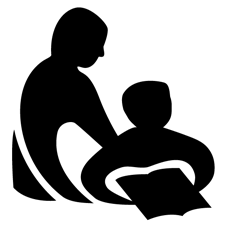 Wisconsin Department of Public InstructionCONTINUING EDUCATION ACTIVITY REPORTPI-2453 (Rev. 09-11)Wisconsin Department of Public InstructionCONTINUING EDUCATION ACTIVITY REPORTPI-2453 (Rev. 09-11)Wisconsin Department of Public InstructionCONTINUING EDUCATION ACTIVITY REPORTPI-2453 (Rev. 09-11)Wisconsin Department of Public InstructionCONTINUING EDUCATION ACTIVITY REPORTPI-2453 (Rev. 09-11)INSTRUCTIONS:  Complete and submit annually to your library system validator along with the Annual Summation of Continuing Education Activities, Form PI-2454. Refer to the Certification Manual for Wisconsin Public Library Directors for assistance.INSTRUCTIONS:  Complete and submit annually to your library system validator along with the Annual Summation of Continuing Education Activities, Form PI-2454. Refer to the Certification Manual for Wisconsin Public Library Directors for assistance.INSTRUCTIONS:  Complete and submit annually to your library system validator along with the Annual Summation of Continuing Education Activities, Form PI-2454. Refer to the Certification Manual for Wisconsin Public Library Directors for assistance.INSTRUCTIONS:  Complete and submit annually to your library system validator along with the Annual Summation of Continuing Education Activities, Form PI-2454. Refer to the Certification Manual for Wisconsin Public Library Directors for assistance.INSTRUCTIONS:  Complete and submit annually to your library system validator along with the Annual Summation of Continuing Education Activities, Form PI-2454. Refer to the Certification Manual for Wisconsin Public Library Directors for assistance.INSTRUCTIONS:  Complete and submit annually to your library system validator along with the Annual Summation of Continuing Education Activities, Form PI-2454. Refer to the Certification Manual for Wisconsin Public Library Directors for assistance.INSTRUCTIONS:  Complete and submit annually to your library system validator along with the Annual Summation of Continuing Education Activities, Form PI-2454. Refer to the Certification Manual for Wisconsin Public Library Directors for assistance.Name Last, First, MiddleName Last, First, MiddleName Last, First, MiddleName Last, First, MiddleName Last, First, MiddleName Last, First, MiddleName Last, First, MiddleName Last, First, MiddleName Last, First, MiddleName Last, First, MiddleName Last, First, MiddleMailing Address Street / PO Box, City, State, ZIPMailing Address Street / PO Box, City, State, ZIPMailing Address Street / PO Box, City, State, ZIPMailing Address Street / PO Box, City, State, ZIPMailing Address Street / PO Box, City, State, ZIPMailing Address Street / PO Box, City, State, ZIPMailing Address Street / PO Box, City, State, ZIPMailing Address Street / PO Box, City, State, ZIPMailing Address Street / PO Box, City, State, ZIPMailing Address Street / PO Box, City, State, ZIPMailing Address Street / PO Box, City, State, ZIPMailing Address Street / PO Box, City, State, ZIPI. CONTINUING EDUCATION ACTIVITY DESCRIPTIONI. CONTINUING EDUCATION ACTIVITY DESCRIPTIONI. CONTINUING EDUCATION ACTIVITY DESCRIPTIONI. CONTINUING EDUCATION ACTIVITY DESCRIPTIONTitle of Program Serving All Adults: Dementia Friendly Business Training & Customer ServiceTitle of Program Serving All Adults: Dementia Friendly Business Training & Customer ServiceTitle of Program Serving All Adults: Dementia Friendly Business Training & Customer ServiceTitle of Program Serving All Adults: Dementia Friendly Business Training & Customer ServiceTitle of Program Serving All Adults: Dementia Friendly Business Training & Customer ServiceTitle of Program Serving All Adults: Dementia Friendly Business Training & Customer ServiceTitle of Program Serving All Adults: Dementia Friendly Business Training & Customer ServiceTitle of Program Serving All Adults: Dementia Friendly Business Training & Customer ServiceTitle of Program Serving All Adults: Dementia Friendly Business Training & Customer ServiceTitle of Program Serving All Adults: Dementia Friendly Business Training & Customer ServiceTitle of Program Serving All Adults: Dementia Friendly Business Training & Customer ServiceDescription of ProgramScott Seeger and Meagan Fandrey of the Aging and Disability Resource Center of Central Wisconsin (ADRC-CW) will provide Dementia Friendly Business Training with an emphasis on customer service and inclusivity in the library. Attendees will receive the Dementia Friendly Business training. Libraries may earn a Dementia Friendly Business designation via this training.Attendees will leave with an understanding of services provided by ADRC county locations.Attendees will work through library specific customer service scenarios.The ADRC-CW works to provide peace of mind and quality of life to individuals and families through information and access to resources.Description of ProgramScott Seeger and Meagan Fandrey of the Aging and Disability Resource Center of Central Wisconsin (ADRC-CW) will provide Dementia Friendly Business Training with an emphasis on customer service and inclusivity in the library. Attendees will receive the Dementia Friendly Business training. Libraries may earn a Dementia Friendly Business designation via this training.Attendees will leave with an understanding of services provided by ADRC county locations.Attendees will work through library specific customer service scenarios.The ADRC-CW works to provide peace of mind and quality of life to individuals and families through information and access to resources.Description of ProgramScott Seeger and Meagan Fandrey of the Aging and Disability Resource Center of Central Wisconsin (ADRC-CW) will provide Dementia Friendly Business Training with an emphasis on customer service and inclusivity in the library. Attendees will receive the Dementia Friendly Business training. Libraries may earn a Dementia Friendly Business designation via this training.Attendees will leave with an understanding of services provided by ADRC county locations.Attendees will work through library specific customer service scenarios.The ADRC-CW works to provide peace of mind and quality of life to individuals and families through information and access to resources.Description of ProgramScott Seeger and Meagan Fandrey of the Aging and Disability Resource Center of Central Wisconsin (ADRC-CW) will provide Dementia Friendly Business Training with an emphasis on customer service and inclusivity in the library. Attendees will receive the Dementia Friendly Business training. Libraries may earn a Dementia Friendly Business designation via this training.Attendees will leave with an understanding of services provided by ADRC county locations.Attendees will work through library specific customer service scenarios.The ADRC-CW works to provide peace of mind and quality of life to individuals and families through information and access to resources.Description of ProgramScott Seeger and Meagan Fandrey of the Aging and Disability Resource Center of Central Wisconsin (ADRC-CW) will provide Dementia Friendly Business Training with an emphasis on customer service and inclusivity in the library. Attendees will receive the Dementia Friendly Business training. Libraries may earn a Dementia Friendly Business designation via this training.Attendees will leave with an understanding of services provided by ADRC county locations.Attendees will work through library specific customer service scenarios.The ADRC-CW works to provide peace of mind and quality of life to individuals and families through information and access to resources.Description of ProgramScott Seeger and Meagan Fandrey of the Aging and Disability Resource Center of Central Wisconsin (ADRC-CW) will provide Dementia Friendly Business Training with an emphasis on customer service and inclusivity in the library. Attendees will receive the Dementia Friendly Business training. Libraries may earn a Dementia Friendly Business designation via this training.Attendees will leave with an understanding of services provided by ADRC county locations.Attendees will work through library specific customer service scenarios.The ADRC-CW works to provide peace of mind and quality of life to individuals and families through information and access to resources.Description of ProgramScott Seeger and Meagan Fandrey of the Aging and Disability Resource Center of Central Wisconsin (ADRC-CW) will provide Dementia Friendly Business Training with an emphasis on customer service and inclusivity in the library. Attendees will receive the Dementia Friendly Business training. Libraries may earn a Dementia Friendly Business designation via this training.Attendees will leave with an understanding of services provided by ADRC county locations.Attendees will work through library specific customer service scenarios.The ADRC-CW works to provide peace of mind and quality of life to individuals and families through information and access to resources.Description of ProgramScott Seeger and Meagan Fandrey of the Aging and Disability Resource Center of Central Wisconsin (ADRC-CW) will provide Dementia Friendly Business Training with an emphasis on customer service and inclusivity in the library. Attendees will receive the Dementia Friendly Business training. Libraries may earn a Dementia Friendly Business designation via this training.Attendees will leave with an understanding of services provided by ADRC county locations.Attendees will work through library specific customer service scenarios.The ADRC-CW works to provide peace of mind and quality of life to individuals and families through information and access to resources.Description of ProgramScott Seeger and Meagan Fandrey of the Aging and Disability Resource Center of Central Wisconsin (ADRC-CW) will provide Dementia Friendly Business Training with an emphasis on customer service and inclusivity in the library. Attendees will receive the Dementia Friendly Business training. Libraries may earn a Dementia Friendly Business designation via this training.Attendees will leave with an understanding of services provided by ADRC county locations.Attendees will work through library specific customer service scenarios.The ADRC-CW works to provide peace of mind and quality of life to individuals and families through information and access to resources.Description of ProgramScott Seeger and Meagan Fandrey of the Aging and Disability Resource Center of Central Wisconsin (ADRC-CW) will provide Dementia Friendly Business Training with an emphasis on customer service and inclusivity in the library. Attendees will receive the Dementia Friendly Business training. Libraries may earn a Dementia Friendly Business designation via this training.Attendees will leave with an understanding of services provided by ADRC county locations.Attendees will work through library specific customer service scenarios.The ADRC-CW works to provide peace of mind and quality of life to individuals and families through information and access to resources.Description of ProgramScott Seeger and Meagan Fandrey of the Aging and Disability Resource Center of Central Wisconsin (ADRC-CW) will provide Dementia Friendly Business Training with an emphasis on customer service and inclusivity in the library. Attendees will receive the Dementia Friendly Business training. Libraries may earn a Dementia Friendly Business designation via this training.Attendees will leave with an understanding of services provided by ADRC county locations.Attendees will work through library specific customer service scenarios.The ADRC-CW works to provide peace of mind and quality of life to individuals and families through information and access to resources.Relationship of Program to Present Position or Career AdvancementRelationship of Program to Present Position or Career AdvancementRelationship of Program to Present Position or Career AdvancementRelationship of Program to Present Position or Career AdvancementRelationship of Program to Present Position or Career AdvancementRelationship of Program to Present Position or Career AdvancementRelationship of Program to Present Position or Career AdvancementRelationship of Program to Present Position or Career AdvancementRelationship of Program to Present Position or Career AdvancementRelationship of Program to Present Position or Career AdvancementRelationship of Program to Present Position or Career AdvancementActivity DatesActivity DatesActivity DatesLocationLocationLocationLocationLocationNumber of Contact HoursNumber of Contact HoursNumber of Contact HoursFrom Mo./Day/Yr.11/17/2020From Mo./Day/Yr.11/17/2020To Mo./Day/Yr.11/17/2020onlineonlineonlineonlineonlineTechnology If anyTechnology If anyTotal2.0Provider If applicableWVLSProvider If applicableWVLSProvider If applicableWVLSProvider If applicableWVLSProvider If applicableWVLSProvider If applicableWVLSProvider If applicableWVLSProvider If applicableWVLSProvider If applicableWVLSProvider If applicableWVLSProvider If applicableWVLSCategory Check one, attach written summary if applicable	A.	Credit Continuing Education Attach formal documentation from the sponsoring agency.	B.	Noncredit Continuing Education	C.	Self-directed Continuing EducationCategory Check one, attach written summary if applicable	A.	Credit Continuing Education Attach formal documentation from the sponsoring agency.	B.	Noncredit Continuing Education	C.	Self-directed Continuing EducationCategory Check one, attach written summary if applicable	A.	Credit Continuing Education Attach formal documentation from the sponsoring agency.	B.	Noncredit Continuing Education	C.	Self-directed Continuing EducationCategory Check one, attach written summary if applicable	A.	Credit Continuing Education Attach formal documentation from the sponsoring agency.	B.	Noncredit Continuing Education	C.	Self-directed Continuing EducationCategory Check one, attach written summary if applicable	A.	Credit Continuing Education Attach formal documentation from the sponsoring agency.	B.	Noncredit Continuing Education	C.	Self-directed Continuing EducationCategory Check one, attach written summary if applicable	A.	Credit Continuing Education Attach formal documentation from the sponsoring agency.	B.	Noncredit Continuing Education	C.	Self-directed Continuing EducationCategory Check one, attach written summary if applicable	A.	Credit Continuing Education Attach formal documentation from the sponsoring agency.	B.	Noncredit Continuing Education	C.	Self-directed Continuing EducationCategory Check one, attach written summary if applicable	A.	Credit Continuing Education Attach formal documentation from the sponsoring agency.	B.	Noncredit Continuing Education	C.	Self-directed Continuing EducationCategory Check one, attach written summary if applicable	A.	Credit Continuing Education Attach formal documentation from the sponsoring agency.	B.	Noncredit Continuing Education	C.	Self-directed Continuing EducationCategory Check one, attach written summary if applicable	A.	Credit Continuing Education Attach formal documentation from the sponsoring agency.	B.	Noncredit Continuing Education	C.	Self-directed Continuing EducationCategory Check one, attach written summary if applicable	A.	Credit Continuing Education Attach formal documentation from the sponsoring agency.	B.	Noncredit Continuing Education	C.	Self-directed Continuing EducationII. SIGNATUREII. SIGNATUREI HEREBY CERTIFY that the information provided is true and correct to the best of my knowledge.I HEREBY CERTIFY that the information provided is true and correct to the best of my knowledge.I HEREBY CERTIFY that the information provided is true and correct to the best of my knowledge.I HEREBY CERTIFY that the information provided is true and correct to the best of my knowledge.I HEREBY CERTIFY that the information provided is true and correct to the best of my knowledge.I HEREBY CERTIFY that the information provided is true and correct to the best of my knowledge.I HEREBY CERTIFY that the information provided is true and correct to the best of my knowledge.I HEREBY CERTIFY that the information provided is true and correct to the best of my knowledge.I HEREBY CERTIFY that the information provided is true and correct to the best of my knowledge.I HEREBY CERTIFY that the information provided is true and correct to the best of my knowledge.I HEREBY CERTIFY that the information provided is true and correct to the best of my knowledge.I HEREBY CERTIFY that the information provided is true and correct to the best of my knowledge.Signature of ParticipantSignature of ParticipantSignature of ParticipantSignature of ParticipantSignature of ParticipantSignature of ParticipantSignature of ParticipantSignature of ParticipantSignature of ParticipantDate Signed Mo./Day/Yr.Date Signed Mo./Day/Yr.Date Signed Mo./Day/Yr.